PD  K A M E N J A K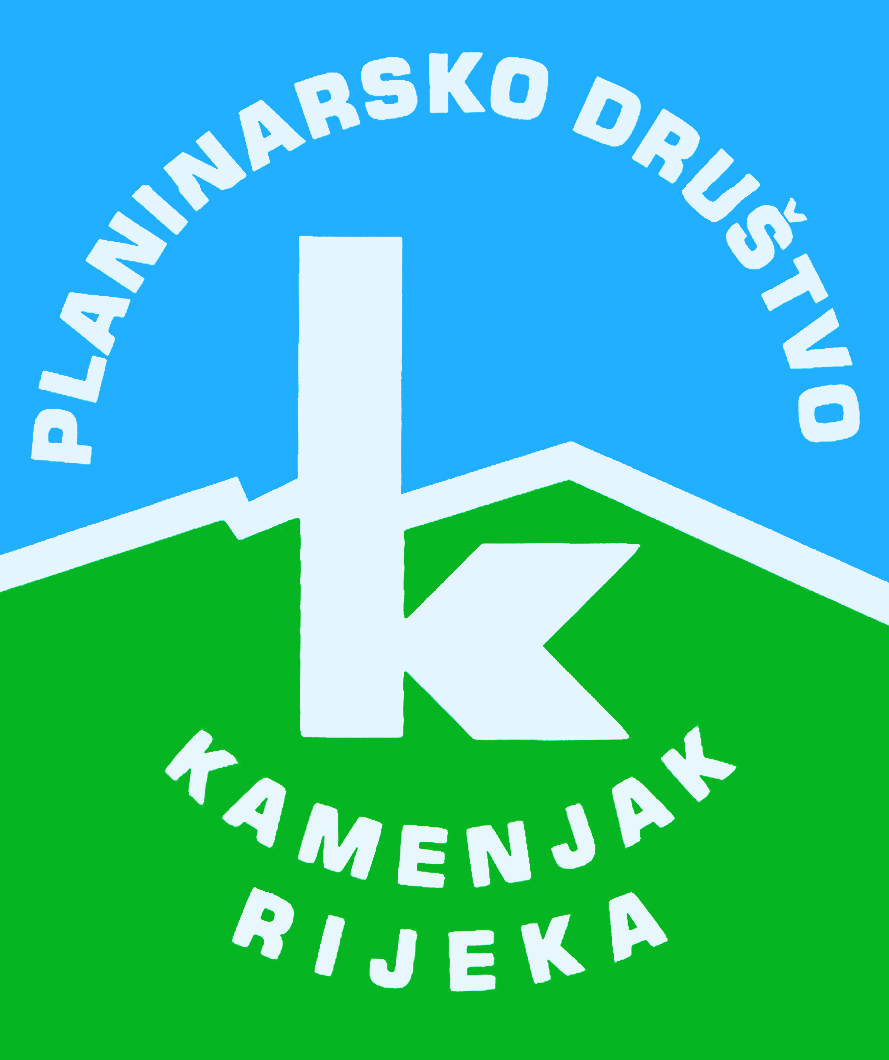 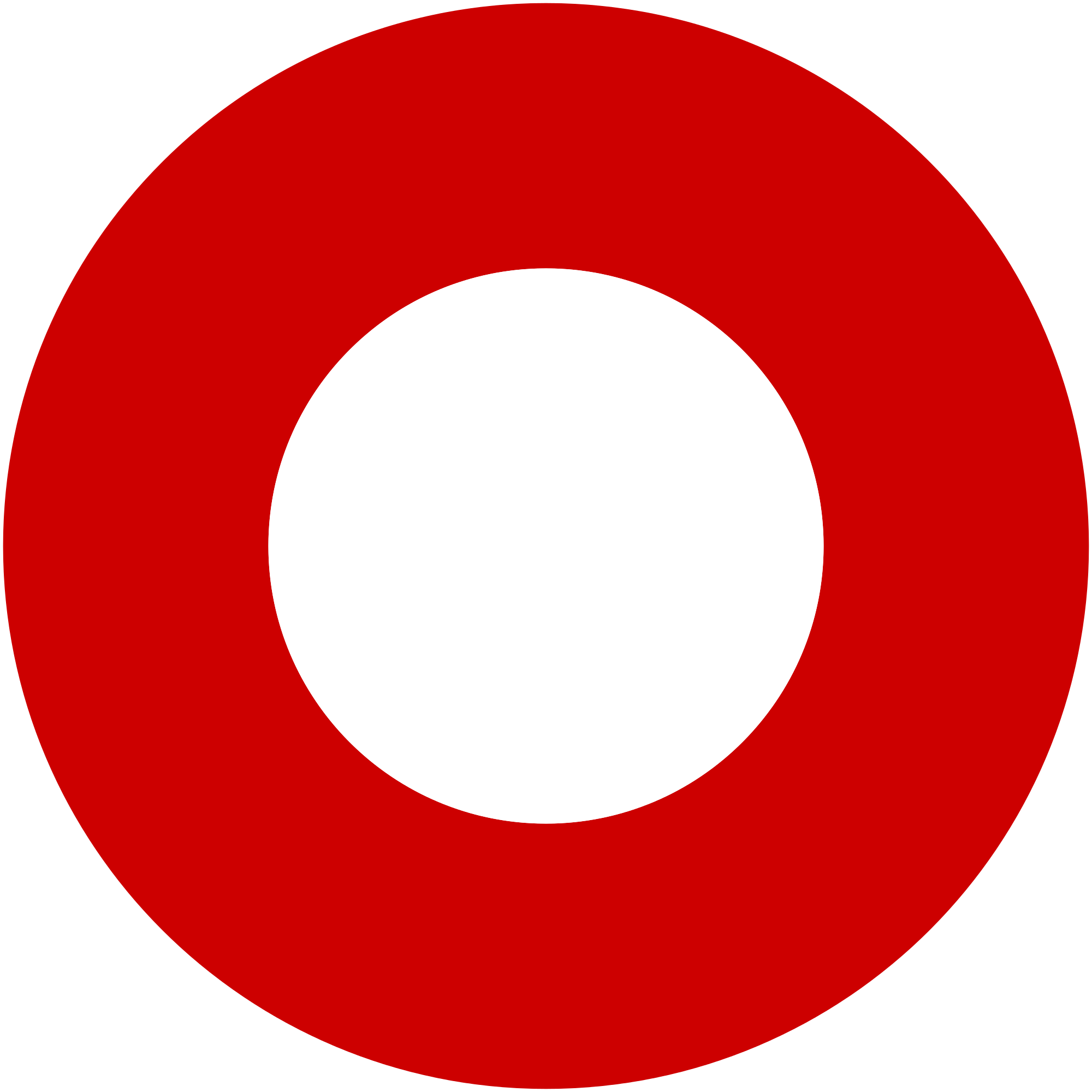 Korzo 40/I - RIJEKA tel: 051/331-212 Prijavom na izlet svaki član Društva potvrđuje da je upoznat sa zahtjevima izleta, da ispunjava zdravstvene, fizičke i tehničke uvjete za sigurno sudjelovanje na izletu, da ima uplaćenu članarinu HPS-a za tekuću godinu, te da pristupa izletu na vlastitu odgovornost. Sudionik je dužan tijekom izleta slušati upute vodiča. U slučaju loših vremenskih prilika ili drugih nepredviđenih okolnosti, vodič ima pravo promijeniti rutu ili otkazati izlet. Črni vrh i Nebeski labirintiČrni vrh i Nebeski labirintinedjelja, 27.10.2019.nedjelja, 27.10.2019.Polazak: parkiralište Delta u 8 satiPovratak: poslijepodnePrijevoz: osobna vozilaCijena: 30 kn vozačuOpis: 
Nakon sat vremena ugodne vožnje do mjesta Luka Krmpotska vozila ćemo parkirati pored lovačkog doma od kojeg započinjemo ovaj uspon. Markiranim i nemarkiranim stazama penjemo se na vrhove Kolevrat (1.036 mnv) i Črni vrh (1.139 mnv). Uspon i povratak do vozila planiramo proći za 5 sati.

Po povratku, vozilima idemo do dva i pol kilometra udaljenog parkirališta od kojeg ćemo laganom šetnjom obići Staklenu kapelicu i Nebeske labirinte. Obilazak traje oko 2 sata. 

Napomena:
Molimo sve vozače da na Deltu dođu autima pa će se popuniti potreban broj automobila.Opis: 
Nakon sat vremena ugodne vožnje do mjesta Luka Krmpotska vozila ćemo parkirati pored lovačkog doma od kojeg započinjemo ovaj uspon. Markiranim i nemarkiranim stazama penjemo se na vrhove Kolevrat (1.036 mnv) i Črni vrh (1.139 mnv). Uspon i povratak do vozila planiramo proći za 5 sati.

Po povratku, vozilima idemo do dva i pol kilometra udaljenog parkirališta od kojeg ćemo laganom šetnjom obići Staklenu kapelicu i Nebeske labirinte. Obilazak traje oko 2 sata. 

Napomena:
Molimo sve vozače da na Deltu dođu autima pa će se popuniti potreban broj automobila.Težina staze: srednje teška staza (oko 5 - 7 sati hoda)Težina staze: srednje teška staza (oko 5 - 7 sati hoda)Oprema: Osnovna planinarska opremaOprema: Osnovna planinarska opremaVodič(i): Dorotea Pernjak Banić i Davor BanićVodič(i): Dorotea Pernjak Banić i Davor BanićPrijave i informacije: u tajništvu Društva do 25.10.2019.Prijave i informacije: u tajništvu Društva do 25.10.2019.